Name:                                 Worksheet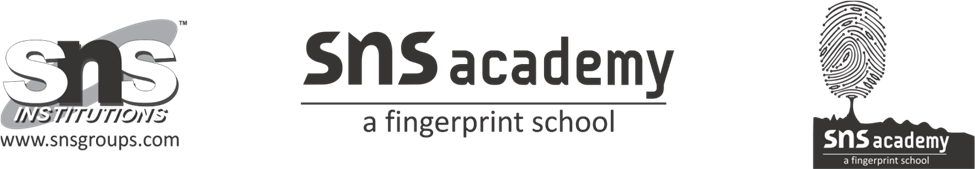 Grade: 1                          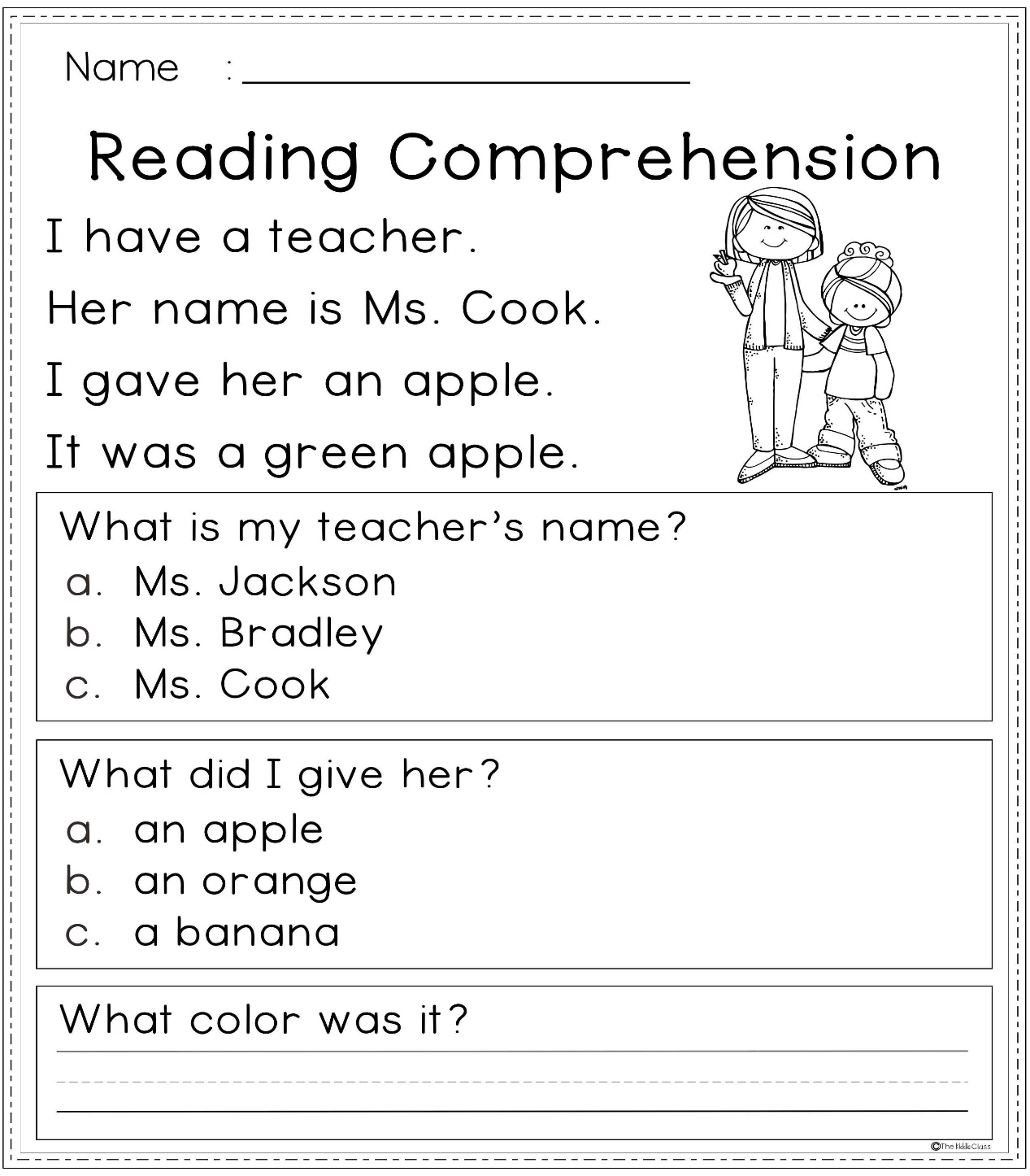 